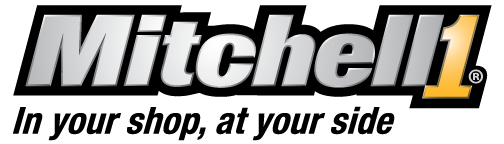 For more information contact:Chris Kemmer, PR ConsultantCK Marketing & Communications614-459-9369chris@ck-marketing-communications.comorJanet Dayton, Marketing Communications ManagerMitchell 1 858-391-5251Janet.Dayton@mitchell1.comUnder Embargo Until 2:00 PM EST February 26, 2023New Wire-to-Wire Navigation Feature in Mitchell 1 TruckSeries Improves Efficiencies in Diagnosing and Repairing Today’s Complex Vehicles San Diego, CA (February 26, 2023) – Today, during a press conference held in conjunction with TMC's 2023 Annual Meeting & Transportation Technology Exhibition, Mitchell 1 announced a new diagram-to-diagram navigation feature to its Advanced Interactive Wiring Diagrams within their award-winning TruckSeries medium and heavy-truck repair program.The new wire-to-wire jump feature will increase technician efficiency as they navigate electrical issues on today’s ever-more complex vehicles, whether driven by internal combustion or electrical power. It allows users to navigate from one wiring diagram to another, following the wire which they were interested in, without exiting the initial view opened in TruckSeries for the job they are working on.Ben Johnson, Director of Product Management for Mitchell 1, explained, “With electronically distributed wiring diagrams, there has always been this challenge when one diagram ends and another needs to be accessed.  Even with old-style book manuals, we used to bookmark one diagram when we needed to research another.  Now, we can seamlessly navigate between them, following the circuit we’re interested in, without sacrificing efficiency.”Wiring diagrams, especially with the new vehicles in use today, have branches that connect to other wiring diagrams that will likely need to be accessed in order to correctly diagnose a problem.  In the past, for Mitchell 1 as well as other wiring diagram providers, it would be necessary to exit the main view to search and find the ancillary wiring diagram for individual components.  Now, each detailed wiring diagram can be accessed right from the main diagram by simply clicking on links shown for specific areas.  There is also a history section within the view that stores up to the 10 most recent diagrams, so the technician can jump back to a previous view without having to exit. “With the continued focus on electrification and new systems, Mitchell 1 has made significant investments in driving efficiencies into the electrical diagnostic process,” Johnson commented during his presentation.  “Technicians are faced with real challenges today in moving commercial vehicles through any repair process, so the operator can get the truck back on the road where it generates revenue,” he continued. “We understand this at Mitchell 1, so we look for any opportunity to increase the efficiency through the process.”Exclusive to Mitchell 1, Advanced Interactive Wiring Diagrams let users navigate via the diagram directly to repair information for components. Component names shown in the wiring diagrams are active links that take users straight to the information needed, such as location, connector views and replacement procedures. Connectors, grounds and splices are also now searchable in 1Search and include active hyperlinks that take users directly to related content.About Mitchell 1As a member of the Snap-on® TOTAL SHOP SOLUTIONS brand family, Mitchell 1 has been a leading provider of repair information solutions to the motor vehicle industry for more than 100 years. Mitchell 1 offers a complete line of integrated repair software and services, including vehicle repair information, business management and shop marketing services, to help commercial truck and automotive professionals improve productivity and profitability. For the commercial truck segment, TruckSeries software provides information required to estimate labor times, diagnose and repair all makes of Class 4-8 trucks. For more information, visit the company’s website at mitchell1.com Mitchell 1 Wire-to-Wire Navigation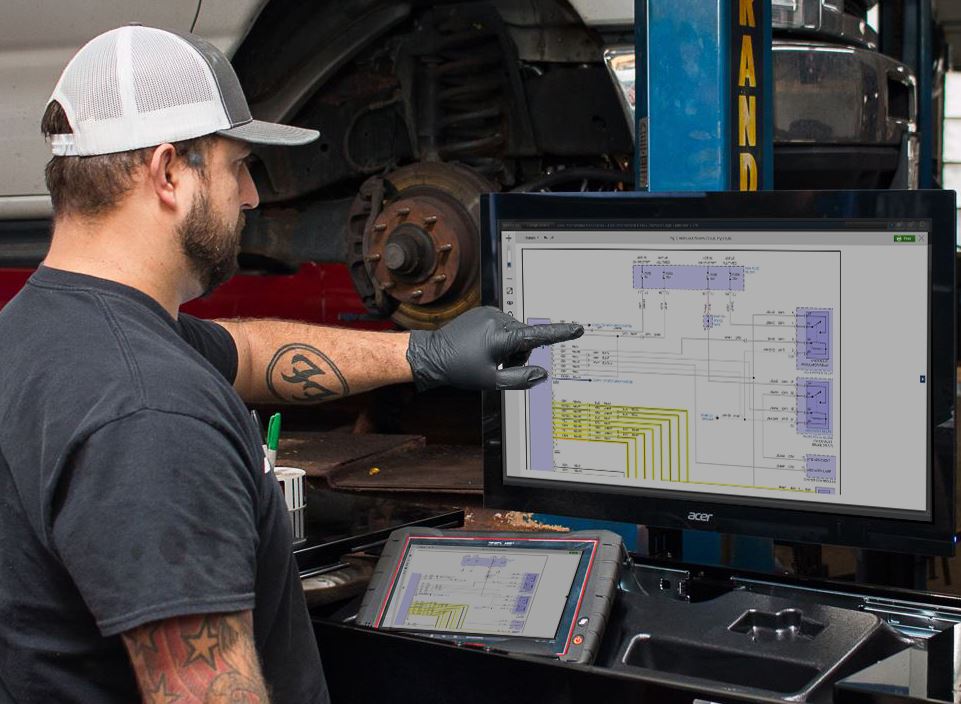 